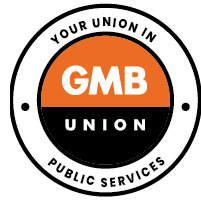 		GMB AMBULANCE WORKERS RETIREMENT AGE CAMPAIGN - SURVEYThe retirement age for operational ambulance workers now stands at 68 years of age. Many GMB members working in the ambulance service believe this to be unreasonable considering the physical and mental demands of the job. Would a more appropriate retirement age be 60 years of age in-line with other physically demanding roles in the Police, Fire and Armed Forces?As a GMB member working in the ambulance service we want to hear what your thoughts are on this issue. Please take a few minutes to complete the survey below and have your voice heard.Full Name:	_________________________________________________________________Membership Number (If known):	________________________________________________Email Address:  _______________________________________________________________Workplace / Employer: ________________________________________________________Job Title:  ___________________________________________________________________Age:  ______________________________________________________________Are you in the NHS Pension Scheme?Yes		[  ]			No		[  ]Do you know which NHS Pension Scheme you are in? (Please tick all that apply)1995		[  ]			2008		[  ]2015		[  ]			Don’t Know	[  ]Do you know when your retirement age is?Yes		[  ]			No		[  ]Are you aware that if you are in the 2015 NHS Pension Scheme, your pension age increases with your state pension age?Yes		[  ]			No		[  ]Do you think your pensionable age is too high?Yes		[  ]			No		[  ]Do you think you will be able to continue in your role until your pensionable age?Yes		[  ]			No		[  ]Do you think your job will be too demanding (physically and mentally) the older you become?Yes		[  ]			No		[  ]Do you think there are opportunities for redeployment if you were unable to continue in your role?Yes		[  ]			No 		[  ]Would you like to see a reduction to your pensionable age?Yes		[  ]			No		[  ]Would you support the GMB in a campaign calling on the government to reduce your pension age to 60?Yes		[  ]			No		[  ]Do you want to get involved with the GMB campaign for a reduction in the pension age for ambulance workers in your workplace or region?Yes	[  ]				No	[  ]Do you want to be a GMB Rep?Yes	[  ]				No	[  ]By returning this survey you give GMB Union permission to contact you about this campaign and related issues such as GMB membership. To view how we process personal and sensitive information please see our privacy policy: http://www.gmb.org.uk/legal/privacy-policyYou can opt out of communications at any time by clicking ‘unsubscribe’ to campaign emails.We also want to hear your stories:How does the prospect of being forced to work until state pension age make you feel?What are your main concerns about this?Please return your completed survey by post to FREEPOST GMBOr by email to NHS@gmb.org.ukYou can also complete this survey online at https://www.surveymonkey.co.uk/r/AmbulanceWorkersRetirementAgeNot a union member? Join today – www.gmb.org.uk/join